Θέμα: «Πρόσκληση εκδήλωσης ενδιαφέροντος για κατάθεση οικονομικής προσφοράς σχετικά με μετάβαση και επιστροφή μαθητών και εκπαιδευτικών του ΓΕ.Λ. Μετσόβου από Μέτσοβο προς Βενετία και επιστροφή»Σχετ: Υ.Α. 33120/ΓΔ4/6-3-2017 (ΦΕΚ 681/τ.Β΄/ 6-3-2017 ) με θέμα «Εκδρομές – Μετακινήσεις μαθητών Δημοσίων και Ιδιωτικών σχολείων Β/θμιας Εκπαίδευσης εντός και εκτός της χώρας»Το 1ο  ΓΕ.Λ. Μετσόβου διοργανώνει  εξαήμερη  εκδρομή  στη  Βενετία  για το 6ο  Μαθητικό Ευρωπαϊκό Συνέδριο με ομάδα  14 έως 16  μαθητών και δύο συνοδούς καθηγητές/τριες  από 28 Νοεμβρίου 2019 έως και 3  Δεκεμβρίου 2019  ( Η ημερομηνία  αναχώρησης μπορεί να είναι και η 27η  Νοεμβρίου 2019 εφόσον προκύψει σοβαρός λόγος εκ μέρους του σχολείου).  Αριθμός μαθητών/μαθητριών:  14-16Αριθμός συνοδών εκπαιδευτικών: 2Για τη διενέργεια αυτής της μετακίνησης προβαίνουμε σε μειοδοτικό διαγωνισμό με ποιοτικά και οικονομικά κριτήρια.                    ΠΡΟΣΚΑΛΟΥΜΕ    Γραφεία Γενικού Τουρισμού με ειδικό σήμα και άδεια λειτουργίας από τον ΕΟΤ σε ισχύ, να καταθέσουν στη  Διεύθυνση  του  1ου ΓΕ.Λ. Μετσόβου, σφραγισμένη προσφορά σε κλειστό φάκελο, κατά το χρονικό διάστημα από 27-09-2019 μέχρι  04-10-2019 και ώρα 11:00’π.μ. με την ένδειξη:«Κλειστή προσφορά για την  εκδρομή του ΓΕ.Λ.  Μετσόβου στη Βενετία». Μετά την παρέλευση της ημερομηνίας, καμία προσφορά και για κανένα λόγο δεν θα γίνεται αποδεκτή. Η αποσφράγιση των προσφορών θα γίνει την ίδια μέρα Παρασκευή  04 Οκτωβρίου  2019 και ώρα 11:30 π.μ. Για τη σύνταξη της προσφοράς αυτής σας ενημερώνουμε ότι θα πρέπει να περιλαμβάνονται τα παρακάτω στοιχεία:Ζητείται η τελική συνολική τιμή του ταξιδιού και η επιβάρυνση ανά μαθητή. Στην τιμή να συμπεριληφθούν όλες οι πάγιες επιβαρύνσεις. Παρακαλούμε κατά τη σύνταξη της προσφοράς να λάβετε υπόψη σας τα εξής:Ζητείται η  πρόσθετη προαιρετική ασφάλιση που καλύπτει τα έξοδα σε περίπτωση ατυχήματος ή ασθένειας.Οι μετακινήσεις των μαθητών/εκπαιδευτικών να γίνονται με λεωφορεία που πληρούν τις προδιαγραφές ασφαλούς μετακίνησης των μαθητών/εκπαιδευτικών, βάσει της κείμενης νομοθεσίας.Να αναφέρεται  οπωσδήποτε στην προσφορά σας το όνομα, η κατηγορία του ξενοδοχείου και η ακριβής τοποθεσία.Τρίκλινα ή τετράκλινα για τους/τις μαθητές/μαθήτριες και μονόκλινα δωμάτια για τους/τις εκπαιδευτικούς.Η φιλοξενία στο ξενοδοχείο να περιλαμβάνει καθημερινά πρωινό και δείπνο.Σε περίπτωση αθέτησης των ανωτέρω προϋποθέσεων, το σχολείο επιφυλάσσεται να αποφασίσει για τις περαιτέρω νόμιμες ενέργειες.Το Σχολείο διατηρεί το δικαίωμα να μην πραγματοποιήσει τη μετακίνηση εφόσον  προκύψουν σοβαροί λόγοι ακύρωσης της μετακίνησης.Η επιτροπή αξιολόγησης, πέραν της τιμής, συνεκτιμά την ποιότητα, την αξιοπιστία του ταξιδιωτικού γραφείου και το εύρος των προσφερόμενων παροχών και δεν υποχρεούται να επιλέξει απαραίτητα το πρακτορείο που μειοδοτεί. 	Η    ΔΙΕΥΘΥΝΤΡΙΑ                                       ΣΟΚΟΛΑΚΗ ΕΛΕΝΗ                                                   ΠΕ02  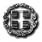 ΑΝΑΡΤΗΤΕΟ ΣΤΟ ΔΙΑΔΙΚΤΥΟΕΛΛΗΝΙΚΗ ΔΗΜΟΚΡΑΤΙΑΥΠΟΥΡΓΕΙΟ ΠΑΙΔΕΙΑΣ  ΚΑΙ ΘΡΗΣΚΕΥΜΑΤΩΝΠΕΡ/ΚΗ Δ/ΝΣΗ Π/ΘΜΙΑΣ & Δ/ΘΜΙΑΣΕΚΠ/ΣΗΣ ΗΠΕΙΡΟΥΔΙΕΥΘΥΝΣΗ Δ/ΘΜΙΑΣ ΕΚΠ/ΣΗΣ ΙΩΑΝΝΙΝΩΝ                                 1ο ΓΕ.Λ. Μετσόβου       Μέτσοβο, 27-09-2019       Αρ. Πρωτ.: 416Πληροφορίες: Ελένη Σοκολάκη                                                                  Τηλέφωνο: 2656041229                                                                                                                        Φαξ: 26560 42352Ιστοσελίδα:                                                                                          e-mail:  mail@lyk-metsov.ioa.sch.gr   ΠΡΟΣ: Δ/νση  Β/θμιας Εκπαίδευσης                Ιωαννίνων (για ανάρτηση στην                                                                                                                                                    ιστοσελίδα της)Κοιν.: Τουριστικά – Ταξιδιωτικά                                                                                                                                       Γραφεία (μέσω της ιστοσελίδας της                                                                                                                                                                                                                                         Δ/νσης Β/θμιας Εκπ/σης Ιωαννίνων)ΠΡΟΟΡΙΣΜΟΣ - ΗΜΕΡΟΜΗΝΙΑΒενετία για μαθητικό συνέδριο	ΑΠΟ Πέμπτη 28/11/2019 ΕΩΣ Τρίτη  03/12/2019ΠΡΟΒΛΕΠΟΜΕΝΟΣ ΑΡΙΘΜ. ΣΥΜΜΕΤΕΧΟΝΤΩΝ14-16  μαθητέςΔύο συνοδοί  καθηγητέςΜΕΤΑΦΟΡΙΚΟ/Α ΜΕΣΟ/ΑΑκτοπλοϊκά  εισιτήρια από 28/11 Ηγουμενίτσα – Ανκόνα και στις 02/12 Ανκόνα – Ηγουμενίτσα με κάλυψη 100% του γκρουπ σε καμπίνες  ( έγγραφη επιβεβαίωση από την ακτοπλοϊκή εταιρεία στο όνομα του σχολείου για την κράτηση των καμπινών)Λεωφορείο για όλες τις μετακινήσεις του σχολείου (αναχώρηση από το σχολείο, εκδρομές και περιηγήσεις, συνοδεία στο πλοίο και επιστροφή έως το σχολείο) ΚΑΤΗΓΟΡΙΑ ΚΑΤΑΛΥΜΑΤΟΣΞενοδοχείο 4* στην ευρύτερη περιοχή (3 ΔΙΑΝΥΚΤΕΡΕΥΣΕΙΣ)Πρωινό και δείπνο – Ημιδιατροφή εντός του ξενοδοχείουΛΟΙΠΕΣ ΥΠΗΡΕΣΙΕΣ-Μεταφορά από και στο χώρο του Πανευρωπαϊκού Μαθητικού Συνεδρίου- Έξοδα συμμετοχής στο συνέδριο-Επίσκεψη και περιήγηση στη Βερόνα, επίσκεψη στην Μπολόνια ή στη Ραβέννα. Ξενάγηση από επίσημο ξεναγό στη Βενετία, εισιτήρια βαπορέττου για όλους  μετ' επιστροφήςΔιόδια, παρκινγκ και είσοδοι του πούλμαν στις πόλεις τις Βενετίας, Βερόνας, Μπολόνια ή  ΡαβένναςΣυνοδός του γραφείου κατά την διάρκεια της εκδρομήςΥποχρεωτική ασφάλιση ευθύνης διοργανωτή, σύμφωνα με την κείμενη νομοθεσία  Φ.Π.Α.ΠΑΡΑΤΗΡΗΣΕΙΣΠροσφορές που δεν πληρούν τις ως άνω προϋποθέσεις δεν θα  ληφθούν υπόψηΚΑΤΑΛΗΚΤΙΚΗ ΗΜΕΡΟΜΗΝΙΑ ΚΑΙ ΩΡΑ ΥΠΟΒΟΛΗΣ  ΠΡΟΣΦΟΡΑΣΠαρασκευή  04 Οκτωβρίου  2019 και ώρα 11:00 π.μ. 